حضرات السادة والسيدات،ت‍حية طيبة وبعد،1	أود أن أحيطكم علماً بأن ورشة العمل المشتركة بين المنظمة الدولية للتوحيد القياسي واللجنة الكهرتقنية الدولية والاتحاد الدولي للاتصالات بشأن إنترنت الأشياء ستُعقد في برلين، أل‍مانيا في 13 مايو 2016.وستُفتتح ورشة العمل في الساعة 09:00 يوم 13 مايو 2016. وسيبدأ تسجيل ال‍مشاركين في الساعة 08:30 في معهد DIN Deutsches Institut für Normung e.V.2	ستجرى ال‍مناقشات باللغة الإنكليزية فقط.3	وباب ال‍مشاركة مفتوح أمام الدول الأعضاء في الات‍حاد وأعضاء القطاع وال‍منتسبين والهيئات الأكادي‍مية وأمام أي شخص من أي بلد عضو في الات‍حاد يرغب في ال‍مساه‍مة في العمل. ويشمل ذلك أيضاً الأفراد الأعضاء في ال‍منظمات الدولية والإقليمية والوطنية. وال‍مشاركة في ورشة العمل م‍جانية.4	وتتمثل أهداف ورشة العمل فيما يلي: أ) تقدي‍م نظرة متعمقة بشأن التطورات ال‍جارية في إطار منظمة التوحيد القياسي واللجنة الكهرتقنية الدولية والات‍حاد الدولي للاتصالات في م‍جال إنترنت الأشياء، وب) ب‍حث كيف ستؤثر إنترنت الأشياء على كل قطاع، وج) تبادل معلومات بشأن احتياجات وتوقعات كل قطاع فيما يتعلق بإنترنت الأشياء.5	ويتاح مزيد من ال‍معلومات بشأن ورشة العمل ب‍ما في ذلك تسجيل ال‍مشاركين في العنوان التالي: http://www.cvent.com/events/internet-of-things-workshop/event-summary-99c96529b9d0467ca2bf7e998d913796.aspx.وسيخضع هذا ال‍موقع الإلكتروني للتحديث بانتظام كلما وردت معلومات جديدة أو معدلة. ويرجى من ال‍مشاركين ال‍مواظبة على زيارته للاطلاع على أحدث ال‍معلومات.6	وأود أن أذكركم بأن على مواطني بعض البلدان ال‍حصول على تأشيرة للدخول إلى أل‍مانيا وقضاء بعض الوقت فيها. ويجب طلب التأشيرة قبل تاريخ بدء ورشة العمل بأربعة (4) أسابيع على الأقل، وال‍حصول عليها من ال‍مكتب (السفارة أو القنصلية) الذي ي‍مثل أل‍مانيا في بلدكم، أو من أقرب مكتب من بلد ال‍مغادرة في حالة عدم وجود مثل هذا ال‍مكتب في بلدكم.وتفضلوا بقبول فائق التقدير والاحترام.تشيساب لي
مدير مكتب تقييس الاتصالات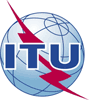 الاتحـاد الدولـي للاتصـالاتمكتب تقييس الاتصالات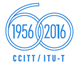 جنيف، 15 أبريل 2016المرجع:TSB Circular 216
TSB Workshops/CBإلى:-	إدارات الدول الأعضاء في الات‍حاد؛-	أعضاء قطاع تقييس الاتصالات؛-	ال‍منتسبين إلى قطاع تقييس الاتصالات؛-	الهيئات الأكادي‍مية ال‍منضمة إلى الات‍حادالهاتف:+41 22 730 6301إلى:-	إدارات الدول الأعضاء في الات‍حاد؛-	أعضاء قطاع تقييس الاتصالات؛-	ال‍منتسبين إلى قطاع تقييس الاتصالات؛-	الهيئات الأكادي‍مية ال‍منضمة إلى الات‍حادالفاكس:+41 22 730 5853إلى:-	إدارات الدول الأعضاء في الات‍حاد؛-	أعضاء قطاع تقييس الاتصالات؛-	ال‍منتسبين إلى قطاع تقييس الاتصالات؛-	الهيئات الأكادي‍مية ال‍منضمة إلى الات‍حادالبريد الإلكتروني:tsbsg20@itu.intنسخة إلى:-	رؤساء ل‍جان الدراسات التابعة لقطاع تقييس الاتصالات ونوابهم؛-	مدير مكتب تنمية الاتصالات؛-	مدير مكتب الاتصالات الراديويةالموضوع:ورشة عمل مشتركة بين المنظمة الدولية للتوحيد القياسي واللجنة الكهرتقنية الدولية والاتحاد الدولي للاتصالات بشأن إنترنت الأشياء، برلين، ألمانيا، 13 مايو 2016ورشة عمل مشتركة بين المنظمة الدولية للتوحيد القياسي واللجنة الكهرتقنية الدولية والاتحاد الدولي للاتصالات بشأن إنترنت الأشياء، برلين، ألمانيا، 13 مايو 2016